Gevinstliste 2020Til alle medlemmerTil alle medlemmerTil alle medlemmerTil alle medlemmerTil alle medlemmerTil alle medlemmerTil alle medlemmerBilledeVærkKunstnerTitelVinder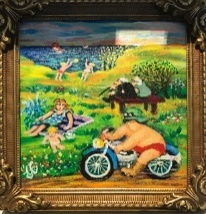 BilledeWalther SchaldemoseUde i parken78Ellen WeidichBallerup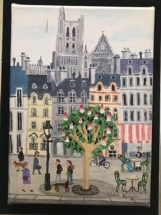 BilledeJudith LangellierThe small Paris I like272Ellen JohansenSvendborg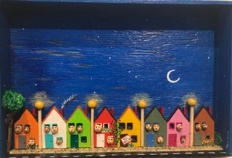 BilledeIsis de SiqueiraHvad sker der i aften?106Ole GrønOdder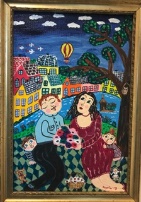 BilledeKyrstin SvendsenMorsdag174Søren GottwaldMiddelfartEr udleveret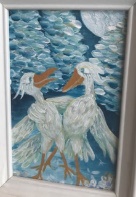 BilledeLotte MartoftVenner i sne224Judith LangellierNærum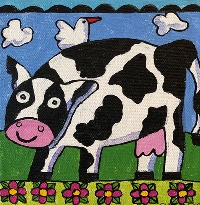 BilledeElse Agger Ko365Marianne Juul AndersenLøsning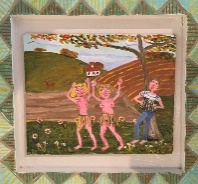 BiledeIb MeyerEfterårsdansere317Jan HallingAllerød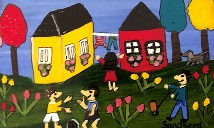 BilledeGitte SandbergSøndag i kolonihaven61Grethe AndersenBrenderup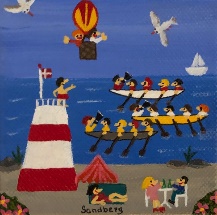 BilledeGitte SandbergEn sommerdag på stranden122Bent LaugesenGrenå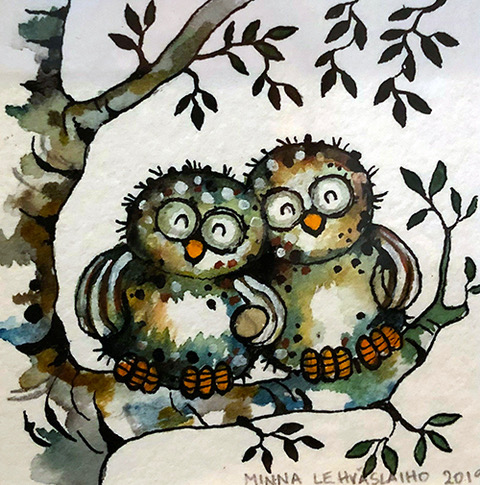 BilledeMina LehväslaihoLove Birds237Claus Castenskjold LarsenGilleleje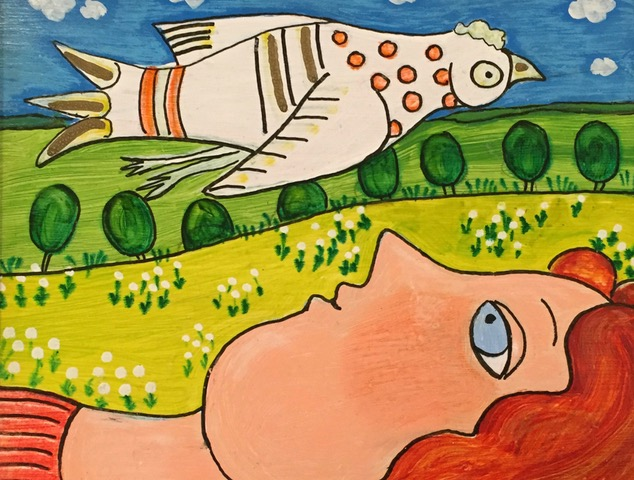 BilledeKirsten BayerSe her340Helle Haupt JohannsenSvendborg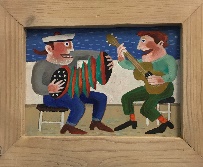 BilledeMarianne TümmlerSpillemænd på dæk140Karin HørstedAsperup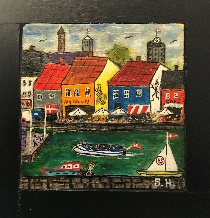 BilledeBirgit HøjkildeNyhavn 1230Dorte JustenlundKlarup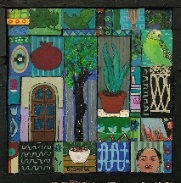 BilledeDebora GutmannJacob, the canary bird126Ulla Ettrup StormAssensEr udleveret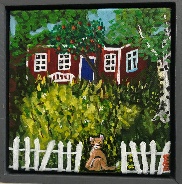 BilledeSøren AndersenVildtvoksende idyl253Marianne NilssonHerlev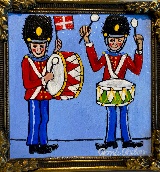 BilledeRandi KajbergTillykke320Estrid BræmerFredericiaEr udleveret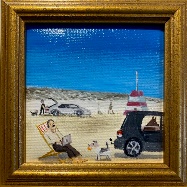 BilledeJudith LangelierComputer på stranden269Galleri NaifKøbenhavn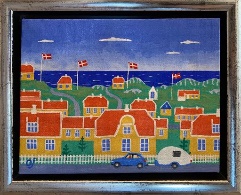 BilledeOle JustenlundSommerferie204Anita LandgrenKøbenhavnAmerikansk LotteriAmerikansk LotteriAmerikansk LotteriAmerikansk LotteriAmerikansk LotteriAmerikansk LotteriAmerikansk Lotteri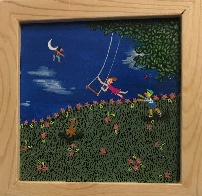 BilledeIsis de SiqueiraGyngen259Randi KajbergOdenseA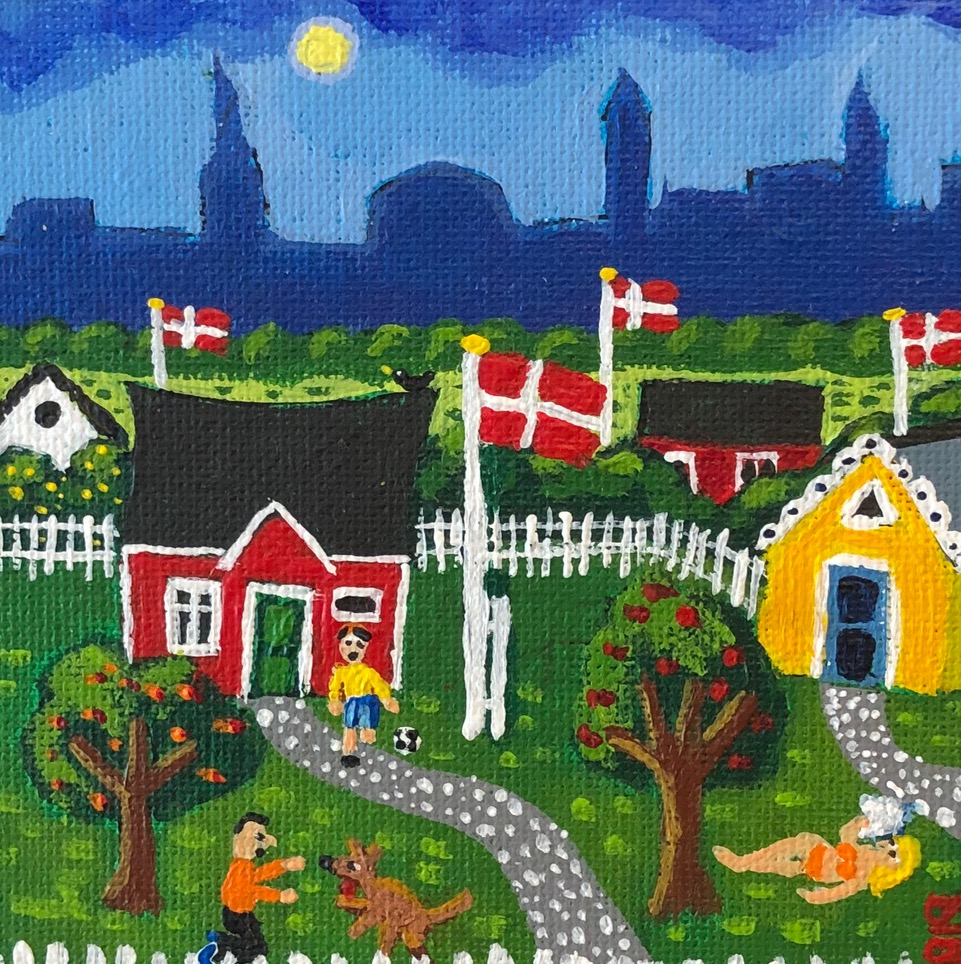 BilledeSøren AndersenKolonihaveidyl16Lene MøllerOdensenA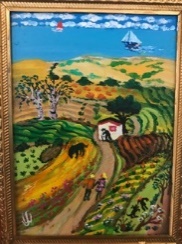 BiledeWalther SchaldemoseSommerliv93Karin og Leo BøjlesenVejleATil de fremmødteTil de fremmødteTil de fremmødteTil de fremmødteTil de fremmødteTil de fremmødteTil de fremmødteTrykWalther SchaldemoseFredericia Byport302Isis de SiqueiraKalundborgFTrykJohnny Gilberg190Kirsten L. RasmussenOdenseFBøger1 stk. à 150 kr.Lyserøde og blå digte336Anette OlsenAarupFBilledeBirgit HøjkildeFadøl194Grethe SkovgaardNørre AabyFFigurGinette WienSøjlehest247Pia Rosenlund JensenOdenseFBilledeLone VillaumeLækkert215Peter B. JohansenFredericiaFChokolade-æskeSv. Michelsen Chokolade337Irene SpærgaardVejleChokolade-æskeSv. Michelsen Chokolade241Dorthe SkovgaardKoldingTil de fremmødte DonationerTil de fremmødte DonationerTil de fremmødte DonationerTil de fremmødte DonationerTil de fremmødte DonationerTil de fremmødte DonationerTil de fremmødte DonationerDoneret af Walther SchaldemoseBilledeWalther SchaldemoseFar og mor132Hanne og Torben MathiasenNyborgFDoneret af Gull GauglerBogOle LindboeKolonihavemaleren341 Bendt RasmussenOdenseFDoneret afClaus CastenskjoldBilledeClaus CastenskjoldGadeliv289Ole LarsenAarupFDoneret af Claus CastenskjoldBogClaus CastenskjoldBilledkunstneren C. Castenskjold259Randi KajbergOdenseFDoneret af Claus CastenskjoldPostkortClaus Castenskjold222Hanne HovgaardOdenseFDoneret af Gitte SandbergBilledeGitte SandbergJuleferie362Vivi GilbergFredericiaFDoneret af Randi KajbergBilledeRandi KajbergKaffekande322Scott Rosenlund JensenStenstrupFDoneret af Randi KajbergBilledeRandi KajbergKaffedåse223Bente KjærGelstedFDoneret af Johnny GilbergDækkeser-vietterJohnny Gilberg252Hanne SøndergaardVejleF